hhhh

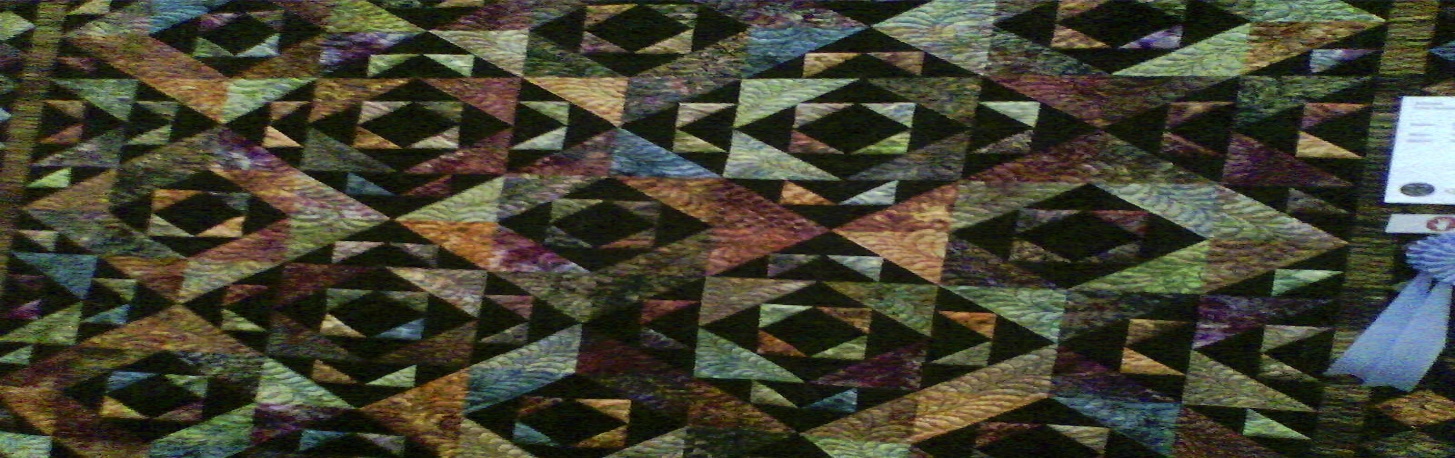 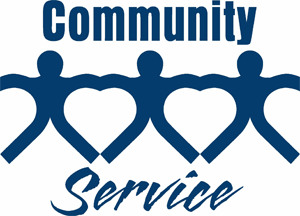 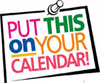 